Az ISZE Tehetségsegítő Tanács tehetségsegítő munkája az NTP-HTTSZ-18-0007 kódszámú pályázat keretébenAz ISZE Tehetségsegítő Tanács az „ISZE Tehetségsegítő Tanács 2018-2019” c. pályázatával 2018. tavaszán sikeresen pályázott a „Hazai Tehetségsegítő Tanácsok támogatása” NTP-HTTSZ-18 azonosítószámú pályázati kiírásra. Az NTP-HTTSZ-18-0007 kódszámú pályázati programunk keretet adott az ISZE Tehetségsegítő Tanács 2018/2019. tanév tehetséggondozó munkájának, az alábbiak szerint:Főtevékenységeink:A tehetségsegítést, a tehetségesek produktumait hasznosító térségi program kidolgozása és megvalósítása tevékenységkörben vállaltuk, hogyA meglévő jó gyakorlatok megismertetésének és bevezetésének koordinálása terén:9 alkalommal egyenként 10 órás műhelyfoglalkozások keretében átadtuk a JG 390004192 azonosítószámú ISZE jó gyakorlatunkat. A műhelyek időpontjai, helyszínei és a jó gyakorlat adaptálási irányai az alábbi táblázatban láthatók:2018/2019. tanévben is megszervezzük a Kód Napja országos programunkat. Jelen tanév programjainkkal a Digitális Témahét időszakában változatos tehetségprogramokat kínáltunk a bekapcsolódni kívánó iskoláknak és pedagógusaiknak.A tehetségsegítők közötti információáramlás elősegítése, információs felületet működtetése terén: működtetünk és tovább fejlesztjük a tehetségsegítő tanácsunk korábbi pályázataiban kidolgozott információs felületünket, amely teret ad a tehetségsegítő közötti hatékony információáramlásra, tapasztalat megosztásra, fórumozásra.A tanács tehetségsegítő tevékenységének széles körben történő bemutatása, megismertetése terén vállaltuk, hogy 4 alkalommal Szakmai nap jellegű programokat szervezünk tehetségsegítőknek. A programjaink helyszínei: 3 alkalommal Budapesten országos rendezvény, Szeged. A budapesti programokra minden régióból érkeztek résztvevők.Kiegészítő tevékenységként vállaltuk, hogyMentor Tehetségsegítő Tanácsként a területi kiegyenlítettség érdekében szakmai segítségnyújtást adunk 3 tehetségpont alakításához kistelepüléseken, komplex fejlesztendő/ fejlesztendő / kedvezményezett járásokban. A konkrét, tehetségpontok létrejöttének mentorálása programokra: Nyíregyházán; Várpalotán és Dánszentmiklóson került sor. Egy alkalommal a partneri, és a támogatói hálózat bővítése céljából szakmai programot szerveztünk az informatikában tehetséges diákok szakmai segítése témakörben. Egy alkalommal Szakmai fórumot terveztünk megvalósítani a rohamosan fejlődő informatika trendjeinek áttekintését és ezek beépítése az általános iskolai, illetve a középiskolai tehetséggondozásba témakörben. Két alkalommal tehetséggondozó szakembereknek team munkát, esetmegbeszéléseket szerveztünk egyéni- vagy csoportos szupervízió keretében. Rendezvények, helyszínek, időpontok összesítése:A rendezvények Meghívóit elhelyeztük az ISZE Tehetségsegítő Tanács oldalán (ISZE honlapjának Tehetségsegítő Tanács menüpontja), ahol lehetőség nyílt az egyes rendezvényekre történő regisztrációra is. A rendezvényekre örömmel hívtuk az érdeklődő ISZE tagokat és az ISZE Tehetségsegítő Tanács jelenlegi és jövőbeni partnereit.A projekt megvalósításához kapcsolódó cikkekből, valamint tehetséghálózatunk résztvevőinek írásaiból az ISZE Inspiráció folyóiratának 2 Tehetségkülönszámát állítottuk össze és jelentettük meg. Digitális elérhetőségük: https://isze.hu/wp-content/uploads/2016/12/Inspir%C3%A1ci%C3%B32019_2.pdfhttps://isze.hu/wp-content/uploads/2016/12/Inspir%C3%A1ci%C3%B32019_3-1.pdfFülöp Márta MariannaISZE Tehetségsegítő Tanács titkára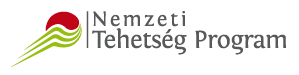 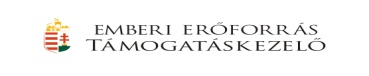 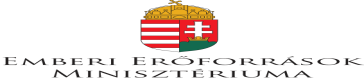 2018.11.07. és 2018.11.28.Budapest,BMSZC Egressy Gábor Kéttanítási Nyelvű Műszaki Szakgimnáziuma TPBlogmotor tervezés és alkalmazás2018.11.17.Budapest, az ISZE TT székhelyeProgramozás2018.12.01. és 2018.12.02.Százhalombatta, 1.sz. Általános Iskola TPInteraktív eszközök az esélyegyenlőség biztosításában2019.01.19.Kaposvári EgyetemGyermekinformatika2019.02.01. és 2019.02.06.Érdi SZC Százhalombattai Széchenyi István Szakgimnáziuma és GimnáziumaTehetséggondozó projektek tervezése és alkalmazása.2019.03.23.Budapest, az ISZE TT székhelyeMoodle keretrendszer alkalmazása2019.04.13.Szentes és térsége Tehetségsegítő Tanács, Szentesi Koszta József Általános Iskola TPInfokommunikációs akadálymentesítés, interaktív eszközök használata, felhőalapú technikák bevonása2019.04.26.Szentes és térsége Tehetségsegítő Tanács, Szentesi Koszta József Általános Iskola TPTehetséggondozó projektek tervezése és alkalmazása.2019.06.03-2019.06.17.ISZE TT- Óbudai Harrer Pál Általános Iskola TPTehetséggondozó projektek tervezése, Git program alkalmazásaJó gyakorlatátadó műhelymunkák(adaptálás lehetséges iránya, helyszín, időpont)Jó gyakorlatátadó műhelymunkák(adaptálás lehetséges iránya, helyszín, időpont)Jó gyakorlatátadó műhelymunkák(adaptálás lehetséges iránya, helyszín, időpont)Blogmotor tervezés és alkalmazásBudapest,BMSZC Egressy Gábor Kéttanítási Nyelvű Műszaki Szakgimnáziuma TP2018.11.07.2018.11.28.ProgramozásBudapest, az ISZE TT székhelye2018.11.17.Interaktív eszközök az esélyegyenlőség biztosításábanSzázhalombatta, 1.sz. Általános Iskola TP2018.12.01.2018.12.02.GyermekinformatikaKaposvári Egyetem2019.01.19.Tehetséggondozó projektek tervezése és alkalmazása.Érdi SZC Százhalombattai Széchenyi István Szakgimnáziuma és Gimnáziuma2019.02.01.2019.02.06.Moodle keretrendszer alkalmazásaBudapest, az ISZE TT székhelye2019.03.23.Infokommunikációs akadálymentesítés, interaktív eszközök használata, felhőalapú technikák bevonásaSzentes és térsége Tehetségsegítő Tanács, Szentesi Koszta József Általános Iskola TP2019.04.13.Tehetséggondozó projektek tervezése és alkalmazása.Szentes és térsége Tehetségsegítő Tanács, Szentesi Koszta József Általános Iskola TP2019.04.26.Tehetséggondozó projektek tervezése, Git program alkalmazásaISZE TT- Óbudai Harrer Pál Általános Iskola TP2019.06.03-2019.06.17.A tanács tehetségsegítő tevékenységének széles körben történő bemutatása, megismertetése.A tanács tehetségsegítő tevékenységének széles körben történő bemutatása, megismertetése.A tanács tehetségsegítő tevékenységének széles körben történő bemutatása, megismertetése.A tanács tehetségsegítő tevékenységének széles körben történő bemutatása, megismertetése szakmai nap jellegű program tehetségsegítőknek. Országos szintű rendezvény.Budapest2018.09.15.A tanács tehetségsegítő tevékenységének széles körben történő bemutatása, megismertetése szakmai nap jellegű program tehetségsegítőknek. Országos szintű rendezvény.Szeged2018.10.05.A tanács tehetségsegítő tevékenységének széles körben történő bemutatása, megismertetése szakmai nap jellegű program tehetségsegítőknek.Budapest2019.02.09.A tanács tehetségsegítő tevékenységének széles körben történő bemutatása, megismertetése szakmai nap jellegű program tehetségsegítőknek.Budapest2019.03.30.A tehetségsegítő szakemberek részére team munka, esetmegbeszélések szervezése egyéni vagy csoportos szupervízió keretében.A tehetségsegítő szakemberek részére team munka, esetmegbeszélések szervezése egyéni vagy csoportos szupervízió keretében.A tehetségsegítő szakemberek részére team munka, esetmegbeszélések szervezése egyéni vagy csoportos szupervízió keretében.Esetmegbeszélések team munka formájában. Tematika: Tehetségazonosítás. Országos szintű rendezvény.Kaposvár2019.06.01.Esetmegbeszélések team munka formájában. Tematika: Sikeres- és kétszeresen kivételes tehetségesek vizsgálata. Esetelemzések.Budapest2019.06.12.A partneri, és a támogatói hálózat bővítését célzó szakmai program megvalósításaA partneri, és a támogatói hálózat bővítését célzó szakmai program megvalósításaA partneri, és a támogatói hálózat bővítését célzó szakmai program megvalósításaA partneri, és a támogatói hálózat bővítését célzó szakmai program megvalósítása.Témák: Új szakmai kapcsolatok építése a vertikális és horizontális együttműködés erősítése és a tudásmegosztás céljából.Szaktárgyi tehetséggondozás területén a rohamosan fejlődő informatika trendjeinek áttekintése és ezek beépítésének lehetősége az általános iskolai és középiskolai tehetséggondozásba.Budapest2019.04.27.Szakmai fórumok szervezéseSzakmai fórumok szervezéseSzakmai fórumok szervezéseSzakmai fórum: Informatika szakterületen szerveződött tehetségsegítő Tanácsunk kezdeményezi szaktárgyi- és tehetséggondozás területeken a rohamosan fejlődő informatika trendjeinek áttekintését és ezek beépítését az általános iskolai és középiskolai tehetséggondozásba. Miskolc2019.02.23.